KAKO KARTICA MORA IZGLEDATI I ŠTO MORA SADRŽAVATI:Primjer: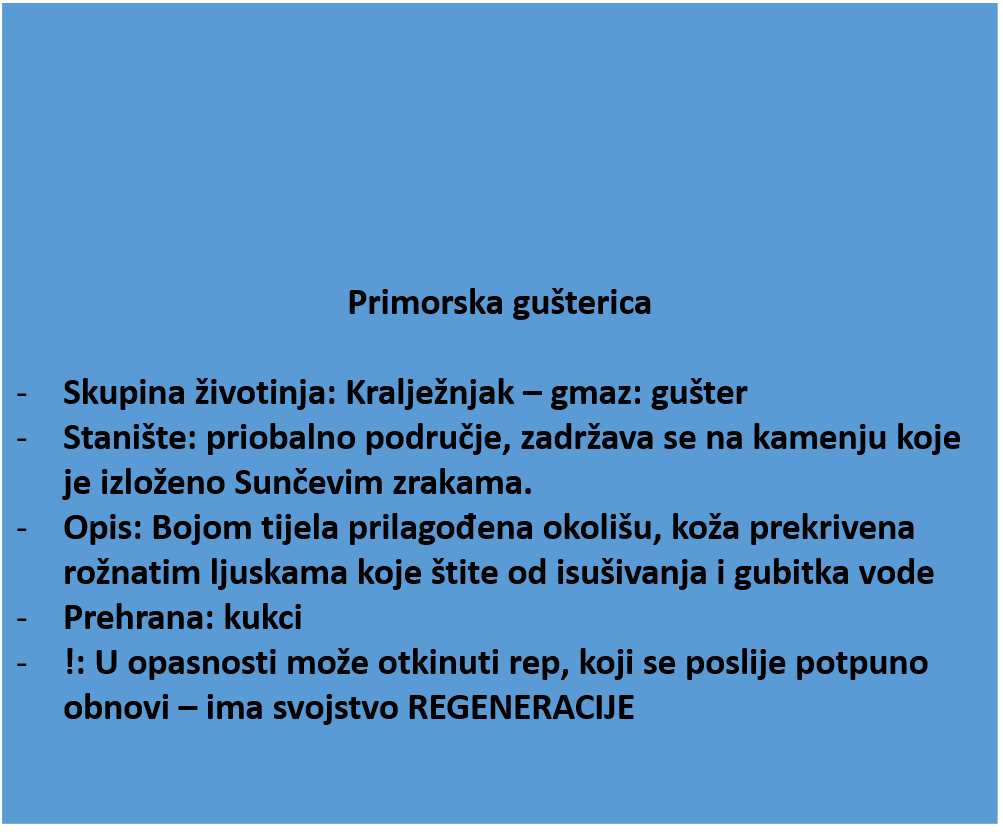 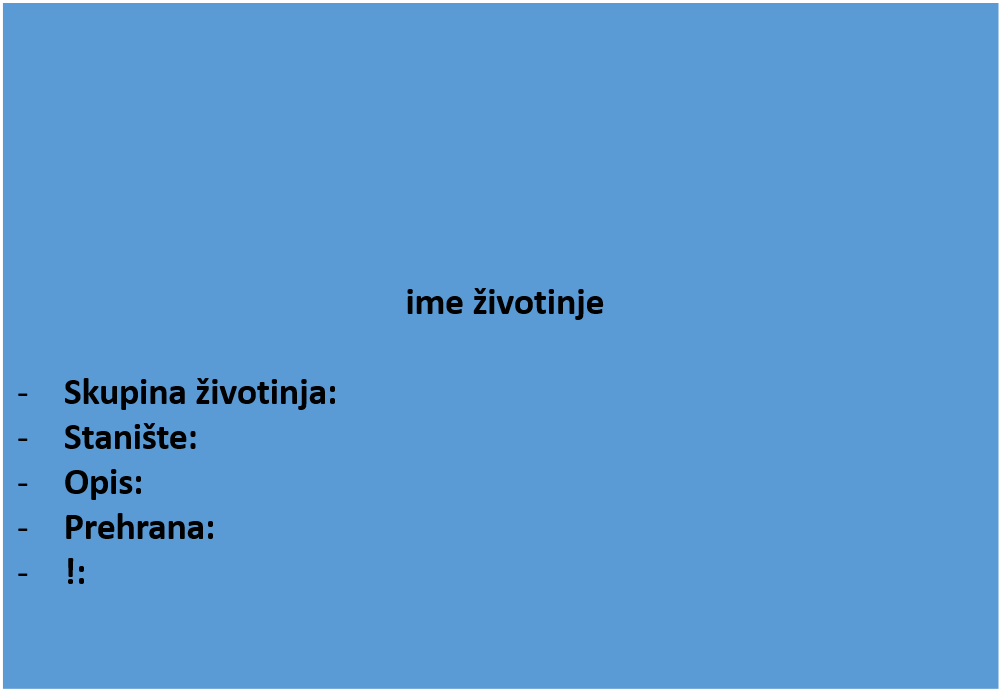 Skupina životinja: Kojoj skupini pripada: je li kralježnjak ili beskralježnjak, ako je kralježnjak, koja skupina? (podsjetiti se skupina kralježnjaka)Stanište –  gdje živi, npr.obalno područjeOpis  - opišite kratko izgled i prilagode Prehrana – napišite čime se hrani! – napišite neku posebnost, zanimljivost